会場図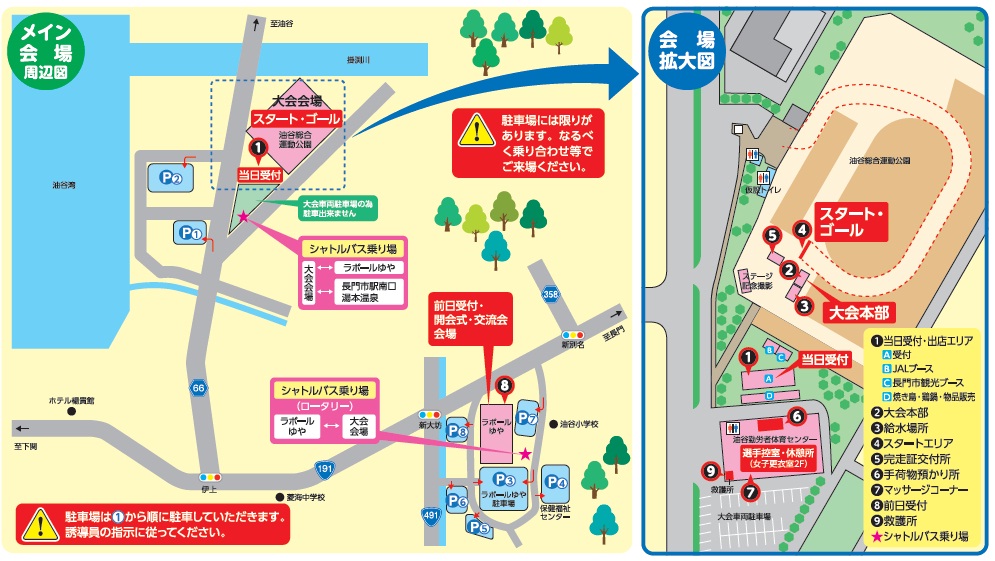 